April 15, 2021ANDRIA CHRISTENSEN, PROJECT MANAGERLEGEND ENERGY ADVISORS LLC1 PENNSYLVANIA PLAZA, SUITE 6184NEW YORK, NY  10119Dear Madam:	On March 24, 2021, the Commission received your Application of Legend Energy Advisors LLC for approval to supply electric generation services to the public in the Commonwealth of PA.  Upon initial review, the Application has been determined to be missing information for the following reasons:The Proofs of Publications must be rerun because they are over six months old and seem to be from your previous Application filed with the Pennsylvania Public Utility Commission in 2015.Tax Certification Statement (Appendix I) must either be emailed to Secretary Rosemary Chiavetta at rchiavetta@pa.gov or hard filed through mail to the Secretary’s Bureau.	Pursuant to 52 Pa. Code §1.4, you are required to correct these items.  Failure to do so within 20 days of the date of this letter will result in the Application being returned unfiled.	Please return your items to the above listed address and address to the attention of Secretary Chiavetta. 	Should you have any questions pertaining to your application, please contact our Bureau at 717-772-7777.								Sincerely,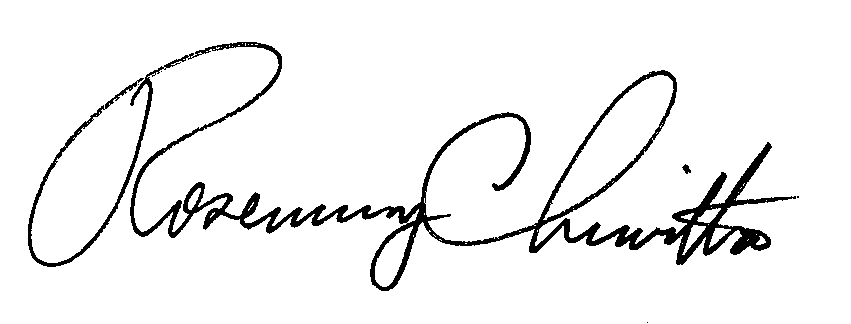 Rosemary ChiavettaSecretaryRC: AEL